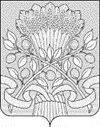 АДМИНИСТРАЦИЯКРАСНОСЛОБОДСКОГО МУНИЦИПАЛЬНОГО РАЙОНАРЕСПУБЛИКИ МОРДОВИЯПОСТАНОВЛЕНИЕот « _21_» декабря  2022 г.		                                                             № 747О прогнозе социально-экономического развитияКраснослободского муниципального районана 2023 год и на плановый период 2024 и 2025 годовВ соответствии со ст. 173 Бюджетного Кодекса Российской Федерации и Уставом Краснослободского муниципального района Республики Мордовия администрация Краснослободского муниципального района п о с т а н о в л я е т:	 1.  Одобрить основные показатели прогноза социально–экономического развития Краснослободского муниципального района Республики Мордовия на 2023 год и на плановый период 2024 и 2025 годов.2. Предложить администрации Краснослободского городского поселения и администрациям сельских поселений, руководителям предприятий, организаций и учреждений считать важнейшей задачей выполнение прогноза социально-экономического развития на 2023 год и на плановый период 2024 и 2025 годов, как основу повышения жизненного уровня населения района.	 3. Считать основные показатели прогноза социально-экономического развития Краснослободского муниципального района на 2023 год и на плановый период 2024-2025 годов (приложение №1) основой для формирования бюджетов на 2023 год и на плановый период 2024-2025 годов.	  4. Контроль за выполнением настоящего постановления возложить на заместителя Главы Краснослободского муниципального района Республики Мордовия по экономическому развитию-начальника финансового отдела Резяпкина А.В.5. Настоящее постановление вступает в силу со дня официального опубликования в газете «Краснослободский Вестник» и подлежит размещению на официальном сайте администрации Краснослободского муниципального района.Глава Краснослободского муниципальногорайона                                                                                          А.В.БуйновПриложение к постановлению администрацииКраснослободского муниципального района Республики Мордовия№ 747 от _21__декабря 2022 годаОсновные показателипрогноза социально-экономического развития Краснослободского муниципального района на 2023 год и на плановый период 2024 и 2025 годовПоказателиЕдиница измерения2023 год(прогноз)2024 год(прогноз)2025 год(прогноз)Сводный индекс потребительских ценв среднем за годв % к пред. году106,7104,5104,0Продукция промышленности по видам деятельности«Обрабатывающие производства», «Производство электроэнергии, газа и воды»Выпуск товаров и услуг (без НДС, внутризаводского оборота)тыс.руб.в % к пред. году в сопоставимых ценах22466097,1231318103,0238194103,0Объем отгруженных товаров собственного производстватыс. руб.в % к пред. году22466097,1231318103,0238194103,0Производство сельскохозяйственной продукцииСкота и птица в сельскохозяйственных предприятиях (в живом весе) в % к пред. году    тонн                   %3700106,83800102,73900102,6Молока в сельскохозяйственных предприятияхв % к пред. годутонн4600010550448109,750303105,1Инвестиции в основной капитал за исключением бюджетных средств  Индекс-дефлятормлн. руб. в % к пред. году в сопост. Ценах372,0100,1106,8105,1103,4105,3426,6100,4104,8Общая площадь введенного жилья кв.м.820085009300Оборот розничной торговли                 в сопоставимых ценахтыс. руб.в % к пред. году3767214106,64082398105,44377311104,0Прибыль прибыльных предприятий-всеготыс. руб.215778217311219485в т.ч. в сельском хозяйстветыс. руб.159271160238161840Фонд заработной платы, всеготыс. руб.темп роста, %2136056110,92334709109,32598531111,3Номинальная начисленная среднемесячная заработная плата на одного работника(по полному кругу )                               рублей37650,94141644729,3Темп роста среднемесячной номинальной начисленной заработной платы (к соответствующему периоду прошлого года, в %)%109,9110,0108Численность работников, принятых на дополнительно введенные ( созданные) рабочие места в результате реализованных инвестиционных проектовчел.232528